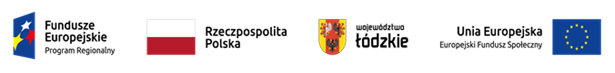   Projekt nr RPLD.11.03.01-10-0030/21 pn. ”Staż przepustką do zatrudnienia” współfinansowany ze środków Europejskiego Funduszu Społecznego 
w ramach Regionalnego Programu Operacyjnego Województwa Łódzkiego na lata 2014-2020Harmonogram zajęć z kursu:Operator wózków jezdniowych oraz bezpiecznej wymiany butli gazowych15.10.2022r. – 8:00 – 16:00 – 8h29.10.2022r. – 8:00 – 16:00 – 8h05.11.2022r. – 8:00 – 16:00 – 8h12.11.2022r. – 8:00 – 16:00 – 8h19.11.2022r. – 8:00 – 16:00 – 8h26.11.2022r. – 8:00 – 16:00 – 8h03.12.2022r. – 8:00 – 15:00 – 7h19.10.2022r. – 15.15 – 17.15 – 2h02.11.2022r. – 15.15 – 17.15 – 2h09.11.2022r. – 15.15 – 17.15 – 2h16.11.2022r. – 15.15 – 17.15 – 2h23.11.2022r. – 15.15 – 17.15 – 2h30.11.2022r. – 15.15 – 17.15 – 2hŁącznie: 67godzin